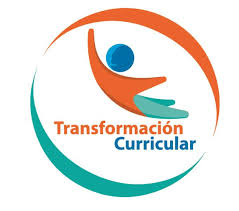 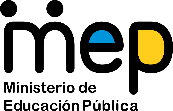 Guía de trabajo autónomo (plantilla)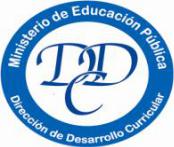 El trabajo autónomo es la capacidad de realizar tareas por nosotros mismos, sin necesidad de que nuestros/as docentes estén presentes. 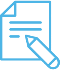 Me preparo para hacer la guía Pautas que debo verificar antes de iniciar mi trabajo.Voy a recordar lo aprendido en clase. 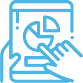 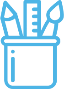  Pongo en práctica lo aprendido en claseCentro Educativo: Educador/a: Nivel: 10° añoAsignatura: FísicaMateriales o recursos que voy a necesitar El educador/a sugiere: Materiales generales como cuaderno u hojas reutilizables.Lapicero (evite el lápiz pues le genera duda en cada cálculo y tiende a borrar constantemente, más bien aumente su potencial de seguridad utilizando lapicero y trate de no equivocarse.Calculadora científica o una “cuenta pollos” calculadora básica solo con operaciones fundamentales + una hoja con la tabla trigonométrica.Tabla de fórmulas de Física para bachillerato.Condiciones que debe tener el lugar donde voy a trabajar Iluminación Internet o wi-fi Tiempo en que se espera que realice la guía 10 díasIndicaciones Estudie el tema de Sistemas de Referencia desde los siguientes enlaces, además conteste la siguiente guía de estudio. Actividad Preguntas para reflexionar y responder https://es.khanacademy.org/science/physics/one-dimensional-motion/displacement-velocity-time/v/introduction-to-reference-frameshttps://www.youtube.com/watch?v=W2QU_WSaZhMhttps://www.youtube.com/watch?v=mYH_nODWkqk    (inglés)https://www.youtube.com/watch?v=5oSrDrDLylw         (inglés)https://www.youtube.com/watch?v=jYMU6bn5GHY     (inglés)Indicaciones Tres 3 días Descargue un enlace a la vez, analícelo, anote sus definiciones, particularidades, características, etc. Anote ejemplos de su entorno de tal manera que pueda tener al alcance la materia estudiada y así enriquecer su conocimiento. Piense esto, ¿le ha sucedido alguna vez que los cuerpos se mueven a su alrededor y es usted el que realmente se está moviendo mientras el otro está en reposo con respecto a usted?1 díaLea detenidamente el documento titulado El concepto de movimiento - Diálogo en un tren, le será de gran ayuda para comprender el tema de movimiento relativo. https://drive.google.com/open?id=1K-_JzwJM47QAzYoRgbeGR3Ig9Jw-7Pl2Tomado del libro Física I de Alberto P. Maiztegui y Jorge A. Sabato (1976) Editorial Kapelusz, págs. 75-81.Cinco díasA continuación se le suministra el tema íntegro de velocidad relativa (movimiento relativo, tomado del libro Física Universitaria volumen I de Sear-Zemansky – Young-Fredman 12° edición, Addison-Wesley2009, págs. 91-95.Analice las ecuaciones del movimiento relativo. Imprescindible SIEMPRE hacer una brújula o plano cartesiano en pequeño con la única finalidad de saber y colocar los puntos de referencia. Por favor, una vez abierto el enlace, guiarse por la página 115 del pdf.https://drive.google.com/open?id=1pJhvtEiXP-MpHsjmE5jgmWhJAuzl1l9fAhora que ya tiene ideas claras del tema de magnitudes vectoriales y de movimiento relativo, medite lo siguiente “si usted se encuentra en la orilla de una calle y debe cruzarla percatándose de que un auto viene a los 100 m de distancia de usted, con rapidez de 60 km/h, ¿de qué manera cruzaría la calle, diagonalmente “huyendo del auto” o perpendicularmente?” Medite las opciones muy bien, pues de ello depende en gran medida su vida, pues hasta en los que juegan fútbol, por ejemplo, tienen que emplear este mismo criterio y así con todos los deportes que involucren el movimiento de dos cuerpos, llámese viento y cualquier otro móvil. Indicaciones o preguntas para auto regularse y evaluarse1 día¿Qué sabe ahora acerca de este tema?Sintetice en un  renglón la definición de movimiento relativo.Explique, ¿qué requiere pensar indiscutiblemente para que dos o más cuerpos se analicen en movimiento relativo? ¿Será únicamente aplicable a cuerpos que se mueven linealmente? Analice y Justifique su respuesta.Con el trabajo autónomo voy a aprender a aprender Con el trabajo autónomo voy a aprender a aprender Reviso las acciones realizadas durante la construcción del trabajo.Marco una X encima de cada símbolo al responder las siguientes preguntas Reviso las acciones realizadas durante la construcción del trabajo.Marco una X encima de cada símbolo al responder las siguientes preguntas ¿Leí las indicaciones con detenimiento?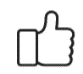 ¿Descargué las webs indicadas?¿Busqué  y realicé más experimentos con el tema de movimiento relativo en mi propia casa, el taller de la casa, mi laboratorio o en mi entorno?¿Me devolví a leer las indicaciones cuando no comprendí qué hacer?